Astronomy Demonstration Video – Eclipses 1: Shadows & Scale – Worksheetto follow viewing of the astronomy demonstration video at https://www.youtube.com/watch?v=huVCQXYy4jcThe diagram below (not to scale) provides an overhead view of the Sun-Earth-Moon system.  The sun and Earth are shown as well as the shadow cast by Earth.  Add the position of the moon during a total lunar eclipse.  Make sure the moon is drawn with the correct relative scale to Earth.  Label the three types of shadow cast by Earth.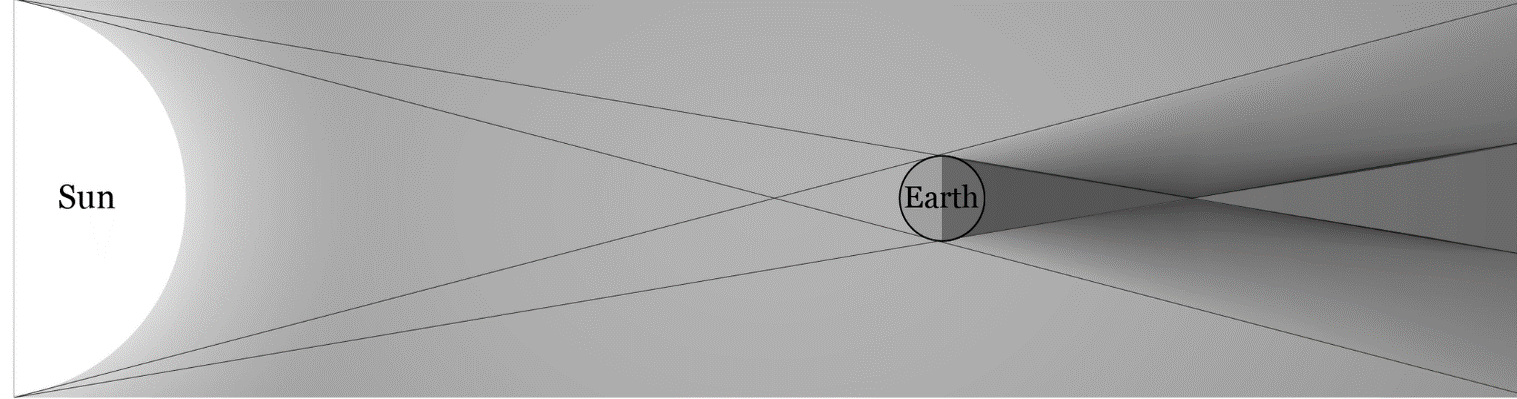 Add the position of the moon during a total Solar Eclipse.  Draw in the shading on Earth and the moon and the umbra created by the moon.Choose the best answer for each of the following multiple-choice questions and the justify your answers making reference to the diagrams you drew above.  During a lunar eclipse the phase of the moon is …newfullany phase is possibleExplain: _____________________________________________________________________________________________________________________________________________________________________________During a solar eclipse the phase of the moon is …newfullany phase is possibleExplain: _____________________________________________________________________________________________________________________________________________________________________________The moon orbits Earth in an elliptical orbit with an eccentricity of e = 0.055. Because of this the moon varies in angular size.  The table on the next page lists the distance and angular size of the moon on a number of random dates.Using the table above and assuming the Sun consistently has an angular size of 0.5°, at what range of Earth-Moon distances is an annular eclipse possible? Explain your reasoning.  ____________________________________________________________________________________________________________________________________________________________________________________Is it possible to tell from the above table if an eclipse will occur on any one of these dates? Explain your reasoning.____________________________________________________________________________________________________________________________________________________________________________________The diagram below shows Earth, moon, and their umbras created by the sun (far left).  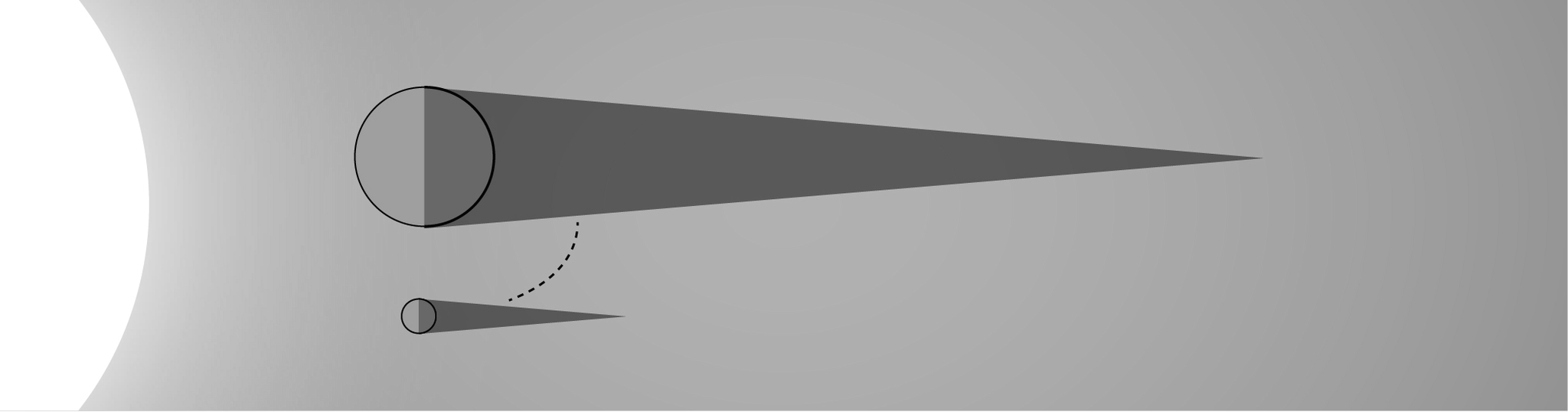 How do the umbras of Earth and the moon compare in size? __________________________________________________________________________________________Why are there never lunar annular eclipses? Be sure to include the terms umbra and antumbra in your explanation. ____________________________________________________________________________________________________________________________________________________________________________________Date Earth - Moon DistanceMoon’s Angular SizeJan. 4th 1912356375 km0.558April 23rd 1930400267 km0.501Mar. 27th 1952376697 km 0.532Aug. 10th 1987359861 km0.557Feb. 2nd 1988405948 km0.494Sep. 12th 2018403763 km0.497Feb. 10th 2019397939 km0.504Dec. 25th 2020404837 km0.495July 8th 2080401871 km 0.499Feb. 3rd 2125406720 km0.493